Research Project OverviewIntroduction: This research project will be the final large assignment for the class this year.  While you will have ample time in class, you will need to be working on this at home as well.  A little bit of work each night will go a long way.  Here’s a brief overview of the coming assignments.  For a full calendar, see the back of this form.Part 1: Bibliography Cards/Working Bibliography- 20 pts.In order to conduct research correctly, you must find and cite sources correctly.  If you don’t find accurate, professional sources, then the rest of your project is weak.  You must create at least 10 Bibliography cards (or find at least 10 sources).  You may not use all of them in the end.  Cards are 2 points each. It may be possible to finish this in school.Part 2: Notecards/Notesheets- 50 pts.After you have your sources, its time to take meaningful, accurate, useful notes including quotes, facts, figures, details, unique observations, and other points of view.  Don’t waste your time (and mine) with meaningless notes about plot or random details that are not important.  Make each of your 50 notes count.  Feel free to add more if needed.  It may be possible to finish this in school.Part 3: Final Outline-100 pts. (Included in the speech)After you have found your sources, its time to organize, sort, and construct a framework for your final essay.  Figure out how many paragraphs you need (at least five), and organize your notes to fit into one of these five categories.  Each category must have at least three sub-categories.  In addition, write two essential questions which the audience must learn by the end of your speech.  Remember, you will only be allowed to use your outline for your speech, which must be at least 7 minutes long.Part 4: PowerPoint- (Included in the speech)In addition to the outline, you will need to create a visual aid.  While there are many technologies you can use, PowerPoint is likely the easiest.  You need a minimum of 5 slides with a mixture of text and content.  Remember, we already will be hearing information from you as the speaker, use the visual aid to show us what you are talking about.The final Speech is worth 100 pts. total including speaking skills, the outline, and the PowerPoint.CP English 10 Research CalendarDue Dates:Bibliography or Cards-_____________ 20 Points- March1, 2013Notecards/Notes- __________________ 50 Points- March 8, 2013Final Outline- _______________________ 100 Points- March 15,  2013Presentation PowerPoint__________100 Points (included) March 15, 2013Bibliography1. Create either 10 Bibliography Cards OR a working annotated Bibliography using the Google Docs and Easy Bib.2. Consult the research handbook for the correct Bibliography Card format.  In general, it should look like this:ORIf you chose to make a working Bibliography, simply start typing a Works Cited Page and add a brief summary of each source.  Example:Works CitedJones, Jerry. Why I Chose to Buy the Cowboys and Why I Like the Hobbit.  Dallas: 	Jones Books. 2015. PrintThis source is the personal account of Jerry Jones throughout his life.  While most of the book is about other things, it will work well in the introduction.Smith, John. The Book to Answer All Research Questions.  Detroit: Penguin Books,2014. Print.This source has discusses every research question every.  It discusses the symbolism found in the early chapters of The Hobbit.  The last two chapters seem to have some relevant notes to my thesis on Bilbo’s journey.Remember to keep all of your sources in alphabetical order.  Every time you find a new source, insert it above, below, or amongst your existing sources to make room.While this method does require you to type your sources now, it will save you from having to type another Bibliography later.NotecardsFor Notecards, you can either use traditional notecards or the online Google Drive system.  Both require the exact same information, it’s just a preference of format.Sample Notecard:
ORSample Google Drive/Doc Form (See the Back page of the packet for set-up):Why do I need a Slug/Topic?	Even before research, you likely already know what you may write about.  Think of a few slugs/topics ahead of time (keep the number small) and try to find notes that fit those general categories.  This will save you time organizing later.Why do I need 50 notes?You will likely not use all of these notes, but it is good to be able to be selective.  If you are forced to write based on limited notes, that’s deciding on what to make for Thanksgiving based on what is currently in your kitchen.  Go shopping!  Go note-taking!Why use Google Docs?Notecards are very portable and can be easily sorted, but Google Docs is available on every computer, and even has an Android and iOS app.  It’s not for everyone, but you may find it far more enjoyable.Why Q/P/S?  It’s a good idea to take several types of notes.  This will help you make sure you’re quoting, summarizing, paraphrasing.  OutlineIntroduction: By now, you should be quite familiar with outline format.  In case you’ve forgotten, here’s the general format for outlines.  Sample:TitleEssential Question 1:Essential Question 2:I. Introduction	A. Introduction	B. Introduction ThesisII. First Main Point	A. Subtopic 1		1. Quote 1 (include the full, actual quote you plan to use)			a. Explanation clarification			b. Explanation connection		2. Quote 2	B. Subtopic 2		1. Quote 1		2. Quote 2		3. Quote 3	C. Subtopic 3- Summary III. Second Main Point…..etc. FAQ:What is an Essential Question- When teaching a lesson, you must have a purpose.  What are the two main questions you want your “students” to be able to answer when the lesson is over?  Bad examples:How long should my speech be?  (too specific)When was Homer born?  (too specific)Who killed Caesar?  (too specific)Good examples: What makes a good speech? (This has a complex but certain answer)Who was Homer?  (This covers many aspects of his life)Why was the assassination of Caesar important?  (Requires both facts and analysis)How detailed should the outline be?The outline should contain at least five major topics with at least three subtopics.  Include all notes you plan to use.  Theoretically, after writing your outline and bibliography, you could throw away your notecards and write a great paper (Do not do this…it’s just an example).Remember, the final paper needs 3 different sources and produce a speech that is at least 7 minutes.  The more information, the better.What are the rules of an outline?Three rules:1. Alternate numbers and letters for each new indent level.  (Example: I, 1, A, i, a)2. Every 1 needs a 2, every A needs a B.  3. Include actual information, including quotes, notes, summaries, and thoughts.  Topic names are great, but you need real information to make it meaningful.How long should the outline be?I have no page limit/maximum but considering you’re including quotes, topics, and notes, three pages is a decent starting point, though it may be much longer.Visual AidRequirements-Title Slide: includes Topic Name, Your Name, Class PeriodAt least FIVE slides (not including title slide)Each slide needs to include…A title at top of slide describing content of slideAt least ONE picture (or graph, chart, etc.)Brief notes related to slide topicAll text and pictures need to be LARGE enough for all audience members to seeAll visual aid components need to be school appropriate and directly related to topicExample: 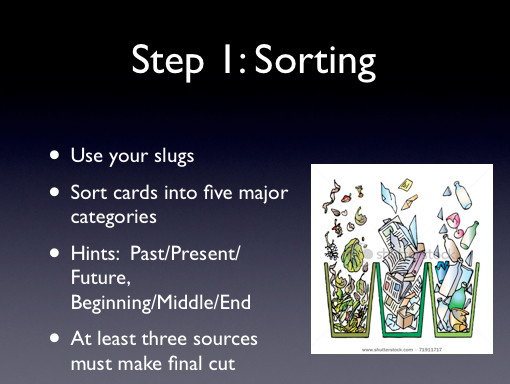 February /March February /March February /March February /March February /March MonTueWedThuFri25Library Introduction26Begin Bibliography Cards27Bibliography Cards28 Bibliography cards1Bibliography cards are dueGroup Revision4Notecards Day 15Note cards Day 26Notecards Day 37Notecards Day 48Notecards Day 511Organize NotecardsDraft Rough outline12Lab Time for Final Outline and Visual Aid13Lab Time for Final Outline and Visual Aid14Lab time for Final Outline and Visual Aid15Speeches18Speeches19Speeches20Speeches21Speeches22Begin Julius Caesar UnitCall # or INT                                        Source#Citation example- Author. Book Title. Place:       Publisher, Year. Medium.                                                                  Library?Source NameTopic/SlugNoteQ/P/S and Pg. #